（様式第３号）令和　年　月　日徳島ＳＤＧｓプラットフォーム勉強会　報告書　徳島SDGsプラットフォーム設置要綱第４条の規程により、次のとおり提出します。※必要に応じ、ページ数を増やしても差し支えありません。対応するゴールに関連するSDGｓの画像をここからコピーください。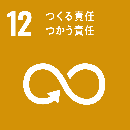 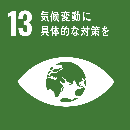 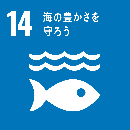 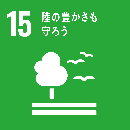 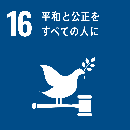 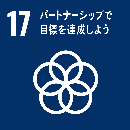 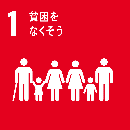 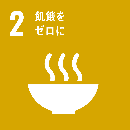 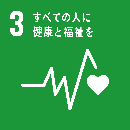 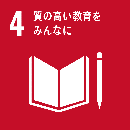 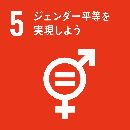 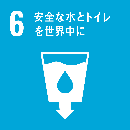 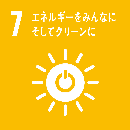 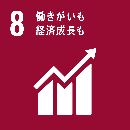 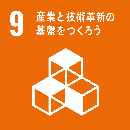 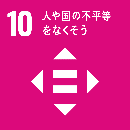 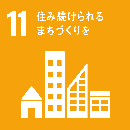 （様式第３号）令和４年９月７日徳島ＳＤＧｓプラットフォーム勉強会　報告書　徳島SDGsプラットフォーム設置要綱第４条の規程により、次のとおり提出します。※必要に応じ、ページ数を増やしても差し支えありません。対応するゴールに関連するSDGｓの画像をここからコピーください。さい。勉 強 会名　　称対応するゴール（ターゲット）※ゴール（あればターゲットも）の記載及びゴールの画像貼り付けてください。※ゴール（あればターゲットも）の記載及びゴールの画像貼り付けてください。活動内容備　　考提案会員団体名／氏名担当者氏名電話番号メールアドレス勉 強 会名　　称徳島ＳＤＧｓパートナー登録制度（仮称）の構築に向けた勉強会徳島ＳＤＧｓパートナー登録制度（仮称）の構築に向けた勉強会対応するゴール（ターゲット）ゴール８（８．２）その他ゴールにも寄与※ゴール（あればターゲットも）の記載及びゴールの画像貼り付けてください。ゴール８（８．２）その他ゴールにも寄与※ゴール（あればターゲットも）の記載及びゴールの画像貼り付けてください。活動内容県では、地域におけるＳＤＧｓの展開や課題解決に向け、企業団体のＳＤＧｓ推進を図る「徳島ＳＤＧｓパートナー登録制度（仮称）」の今年度中の構築を検討してします。制度内容の検討や制度構築後の周知、広報、パートナー登録された企業等への支援などの制度全体の設計に御協力いただけるプラットフォーム会員を募集します。参加会員との打合せ（リアルorオンライン）を重ねて制度構築を目指します。県では、地域におけるＳＤＧｓの展開や課題解決に向け、企業団体のＳＤＧｓ推進を図る「徳島ＳＤＧｓパートナー登録制度（仮称）」の今年度中の構築を検討してします。制度内容の検討や制度構築後の周知、広報、パートナー登録された企業等への支援などの制度全体の設計に御協力いただけるプラットフォーム会員を募集します。参加会員との打合せ（リアルorオンライン）を重ねて制度構築を目指します。備　　考提案会員団体名／氏名担当者氏名電話番号メールアドレス徳島県総合政策課中野　真太郎０８８－６２１－２１９６nakano_shintarou_1@pref.tokushima.jp